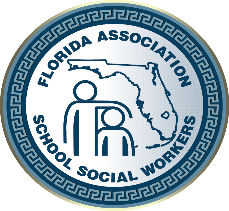 FLORIDA ASSOCIATION OF SCHOOL SOCIAL WORKERSRuth Anne St. John ScholarshipEligibilityApplicant must currently be enrolled in a Masters of Social Work program at an Accredited Florida College or UniversityApplicant must have accrued at least thirty semester hours toward the MSW Degree by the time the application is submitted, or is an Advanced Standing (post BSW) student.Applicant must demonstrate financial need.Preference will be given to student members of FASSW.2 scholarships awarded this year.*Value of award this year is $500.00 ($600.00 if attending Conference)*Application must be emailed by October 2, 2019*Submit e-application and other required items to:       	Bea Scott, LCSWFASSW Interim Vice President				At Bea.Scott@sdhc.k12.fl.usThe selected candidate will be notified by October 9, 2019Applicants must submit the following for a complete application packet by deadline date:A Florida Association of School Social Worker’s Scholarship ApplicationEvidence of approval in a School Social Work PlacementReason for seeking scholarship (limit to a one page letter)Ad Vita and brief statement about future plans in School Social WorkAn unofficial current college transcript (The selected candidate MUST provide an	official college transcript once notified)Two to five letters of reference (at least one from a graduate school faculty member and one from a field placement supervisor or instructor)* These letters must include reference contact email and phone number for verificationThe scholarship will be presented to the recipient at the 73rd FASSW Conference to be held this year at:Embassy Suites Fort Lauderdale on October 18, 2019